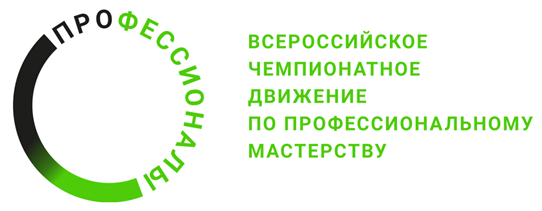 ОПИСАНИЕ КОМПЕТЕНЦИИ«Ветеринария юниоры» 2024г.Наименование компетенции: «Ветеринария юниоры»Формат участия в соревновании: индивидуальныйОписание компетенции.-   Краткая характеристика специальности:Должностные обязанности: проводит профилактические, ветеринарно-санитарные мероприятия по предупреждению заболеваний и падежа животных, а также лечение заболевшего скота и птицы. Обеспечивает ветеринарное благополучие животных, находящихся в хозяйствах разных форм собственности и личном пользовании граждан. Осуществляет контроль за санитарным состоянием кормов, пастбищ, мест водопоя животных, помещений, оборудования и инструмента, обеспечивает проведение санитарной обработки животноводческих помещений. Производит ветеринарное клеймение туш и шкур, патологоанатомическое вскрытие трупов животных. Оформляет ветеринарные акты и другие документы по приемке, карантированию, изоляции животных и сдачи их на убой. Ведет учет поступления и расходования лекарственных средств для животных и ветеринарного имущества, обеспечивает их сохранность. Принимает участие в подготовке к проведению лабораторных исследований. Ведет учет и подготавливает установленную отчетность по ветеринарии. Контролирует правильность утилизации биологических отходов, а также мойки и дезинфекции оборудования, автомашин и тары для перевозки скота и птицы.Должен знать: законы и иные нормативные правовые акты Российской Федерации, а также нормативные документы по вопросам ветеринарии, основы технологии производства продукции животного происхождения, ветеринарные и зоогигиенические правила содержания животных, правила применения лекарственных средств для животных и дезинфекционных средств, порядок проведения дезинсекции и дератизации, порядок оформления ветеринарных документов, основы трудового законодательства, правила внутреннего трудового распорядка, правила по охране труда и пожарной безопасности.Требования к квалификации: среднее профессиональное образование по специальности «Ветеринария» и дополнительное образование по установленной программе без предъявления требований к стажу работы.-  Актуальность специальности в реальном секторе экономики России:Среди многих специальностей, существующих в мире, особое место по значимости занимает ветеринария. Специалист в области ветеринарии всегда остаётся востребованным.Сельское хозяйство занимает прочные позиции в сфере промышленного производства, что требует наличие квалифицированного специалиста, способного за короткие сроки устранить заболевание скота. Ветеринары также следят за соблюдением правил зоогигиены при содержании животных контролируют соблюдение правил их эксплуатации, участвуют в соблюдении эпизоотической обстановки в регионах, являются санитарными экспертами пищевых продуктов животного происхождения. В случае несоответствия нормам, ветеринарный специалист вправе запретить поступление в продажу некачественной продукции или провести её конфискацию. Только благодаря скрупулезной и постоянной работе специалистов ветеринарной медицины удается избежать вспышек тяжелых заболеваний, в том числе общих для человека и животных.К профессионально важным качествам ветеринарного специалиста относятся:- наблюдательность и глазомер;- хорошее зрение и слух;- способность быстро реагировать на ситуацию;- способность работать в команде;- умение подмечать незначительные (малозаметные) изменения в исследуемом объекте, в показаниях приборов;- аналитическое мышление.Специалист в области ветеринарии должен обладать такими личностными качествами, как: - любовь к животным;- физическая выносливость;- аккуратность;- внимание.-  Особенности профессиональной деятельности специалиста:Вид профессиональной деятельности: обеспечение ветеринарного благополучия животных и человека.Основная цель вида профессиональной деятельности: сохранение здоровья животных и ветеринарной безопасности путем профилактики и лечения всех видов животных и осуществления ветеринарно-санитарной экспертизы.- Технологии, применяемые в профессиональной деятельности:В настоящее время под влиянием возрастающего спроса и развития технологий происходит постепенная трансформация ветеринарной отрасли. Этому способствуют принципиально новые технологии, включающие в себя: искусственный интеллект, терапию стволовыми клетками, новые поколения вакцин, альтернативы антибиотиков и др. Существенную роль в трансформации ветеринарной медицины играют цифровые технологии.Сферы профессиональной деятельности:Агропромышленный комплекс;Здравоохранение;Обслуживание;Нормативные правовые актыПоскольку Описание компетенции содержит лишь информацию, относящуюся к соответствующей компетенции, его необходимо использовать на основании следующих документов:ФГОС СПОФГОС СПО по специальности 36.02.01 Ветеринария, утвержден приказом Министерства просвещения Российской Федерации от 23.11.2020 № 657Профессиональный стандарт;Профстандарт 13.012 «Работник в области ветеринарии», утвержден приказом Министерства труда и социальной защиты Российской Федерации от 12.10.2021 № 712н (вступил в действие с 01.03.2022. Срок действия документа ограничен 1 марта 2028 года)ЕТКСЕКСД 2018. Редакция от 9 апреля 2018 года (в т.ч. с изменениями вступ. в силу 01.07.2018)Приказ Минздравсоцразвития РФ от 15.02.2012 N 126н "Об утверждении Единого квалификационного справочника должностей руководителей, специалистов и служащих, раздел "Квалификационные характеристики должностей работников сельского хозяйства" (Зарегистрировано в Минюсте РФ 15.03.2012 N 23484)Отраслевые/корпоративные стандарты5164	Грумеры и другие работники, ухаживающие за животными§ 75	Санитар ветеринарный 3-го разряда18111	Санитар ветеринарный6121	Производители мясной и молочной продукции§ 47	Оператор по искусственному осеменению животных и птицы 4-го разряда15830	Оператор по искусственному осеменению животных и птицы6121	Производители мясной и молочной продукции§ 46	Оператор по ветеринарной обработке животных 5-го разряда§ 76	Санитар ветеринарный 4-го разряда15808	Оператор по ветеринарной обработке животных18111	Санитар ветеринарный4.36.01.01	Младший ветеринарный фельдшер6121	Производители мясной и молочной продукции§ 48	Оператор по искусственному осеменению животных и птицы 6-го разряда15830	 Оператор по искусственному осеменению животных и птицыМладший ветеринарный фельдшерГОСТы:ГОСТ 29112-91 Среды питательные плотные (для ветеринарных целей). Общие технические условияГОСТ 33675-2015 Животные. Лабораторная диагностика бруцеллеза. Бактериологические методыГОСТ 34105-2017 Животные. Лабораторная диагностика бруцеллеза. Серологические методыГОСТ Р 52682-2006 Средства лекарственные для животных. Термины и определенияГОСТ Р 52683-2006 Средства лекарственные для животных. Упаковка, маркировка, транспортирование и хранениеГОСТ Р 58569-2019 Набор компонентов для диагностики бруцеллеза животных методом иммунодиффузии. Технические условияГОСТ 7631-2008 Рыба, нерыбные объекты и продукция из них. Методы определения органолептических и физических показателейГОСТ 23392-2016   МЕЖГОСУДАРСТВЕННЫЙ СТАНДАРТ «Мясо. Методы химического и микроскопического анализа свежести»СанПин (указать какие конкретно используются в компетенции)СанПиН 3.3686-21 "Санитарно-эпидемиологические требования по профилактике инфекционных болезней"СанПиН 2.1.7.728–99 Правила сбора, хранения и удаления отходов лечебно-профилактических учрежденийСанПин 2.3.2.1078-01 «Продовольственное сырье и пищевые продукты. Гигиенические требования безопасности и пищевой ценности пищевых продуктов. Санитарно-эпидемиологические правила и нормативы», 06.11.2001СанПиН 3.2.3215-14 «Профилактика паразитарных болезней на территории РФ», 22.08.2014 г. № 50СанПиН 2.1.7.2790-10 «Санитарно-эпидемиологические требования к обращению с медицинскими отходами», 09.12.2010 N 163Санпин 2.3.2.1324-03 от 22 мая 2003 года. «Гигиенические требования к срокам годности и условиям хранения пищевых продуктов. Санитарно-эпидемиологические правила и нормативы»СП (СНИП) (указать какие конкретно используются в компетенции)СП 1.3.2322-08 «Безопасность работы с микроорганизмами III-IV групп патогенности (опасности) и возбудителями паразитарных болезней. Санитарно-эпидемиологические правила», от 28.01.2008 N 4СП 1.3.3118-13 «Безопасность работы с микроорганизмами I-II групп патогенности (опасности)», 28.11.2013 N 64СП 3.1.084-96, Ветеринарные правила ВП 13.3.4.1100-96 «Профилактика и борьба с заразными болезнями, общими для человека и животных», 18.06.96 № 23.Нормативно правовые документыСоглашение по применению санитарных и фитосанитарных мерКодекс здоровья наземных животных, двадцать восьмое издание, 2019 г. Том 1, Том 2Кодекс Алиментариус - производство продуктов животноводства, Издательство «Весь Мир», 2007.Закон РФ «О ветеринарии» от 14 мая 1993 г. N 4979-1  Федеральный закон РФ «О качестве и безопасности пищевых продуктов» от 02.01.2000 № 29-ФЗ;Федеральный закон от 27.12.2018 № 498-ФЗ «Об ответственном обращении с животными и о внесении изменений в отдельные законодательные акты Российской Федерации»МУК 3.2.988-00 Методические указания «Профилактика паразитарных болезней. Методы санитарно-паразитологической экспертизы рыбы, моллюсков, ракообразных, земноводных, пресмыкающихся и продуктов их переработки.   Дата введения 01.01. 2001 г.Методические указания по лабораторной диагностике трихинеллеза животных. 28 октября 1998 г., № 13-7-2/1428.Методические указания «Правила ветеринарно-санитарной экспертизы яиц домашней птицы». Утверждены Главным управлением ветеринарии от 1 июня 1981 года, Министерством здравоохранения от 1 июня 1981 года.Методические указания по определению нитратов и нитритов в продукции растениеводства. Дата введения 01.01. 1990 г.Правила ветеринарно-санитарной экспертизы меда при продаже на рынках, утвержденные Главным государственным ветеринарным инспектором Российской Федерации В.М. Авилов 18 июля 1995 года N 13-7-2/365Правила ветеринарно-санитарной экспертизы молока при продаже на рынках, утвержденные Главным государственным ветеринарным инспектором Российской Федерации В.М. Авилов 18 июля 1995 года N 13-7-2/365Россельхознадзор, Федеральная служба по ветеринарному и фитосанитарному надзору (fsvps.gov.ru)Перечень профессиональных задач специалиста по компетенции определяется профессиональной областью специалиста и базируется на требованиях современного рынка труда к данному специалисту. № п/пВиды деятельности/трудовые функции1Выполнение работ по поддержанию безопасных ветеринарно-санитарных условий в ветеринарной клинике, пункте, лаборатории2Уход за больными и лабораторными животными3Проведение отдельных профилактических ветеринарных мероприятий4Выполнение работ по поддержанию безопасных ветеринарно-санитарных условий в пункте (станции) искусственного осеменения5Подготовка материалов, оборудования и инструментов к проведению искусственного осеменения животных и птицы6Санитарная обработка животных и птицы перед искусственным осеменением7Проведение дезинфекции, дезинсекции, дератизации помещений и территорий8Проведение массовых ветеринарных обработок животных9Выполнение отдельных хирургических манипуляций10Своевременное обеспечение пункта (станции) искусственного осеменения расходными материалами и оборудованием11Оценка состояния животных для выявления готовности к участию в процессе воспроизводства12Проведение искусственного осеменения животных и птицы13Текущий контроль ветеринарно-санитарного и зоогигиенического состояния объектов животноводства и кормов14Организация работ по реализации ветеринарно-санитарных мероприятий15Организация работ по предупреждению заболеваний животных16Выполнение лечебно-диагностических ветеринарных манипуляций17Проведение ветеринарно-санитарной экспертизы мяса и продуктов убоя, пищевого мясного сырья, мясной продукции18Проведение ветеринарно-санитарной экспертизы меда, молока и молочных продуктов, растительных пищевых продуктов, яиц домашней птицы19Проведение ветеринарно-санитарной экспертизы гидробионтов и икры20Проведение клинического обследования животных с целью установления диагноза21Проведение мероприятий по лечению больных животных22Управление системой мероприятий по предотвращению возникновения незаразных, инфекционных и инвазионных болезней животных для обеспечения устойчивого здоровья животных23Своевременное обеспечение пункта (станции) искусственного осеменения расходными материалами и оборудованием24Проведение искусственного осеменения животных и птицы25Проведение ветеринарно-санитарной экспертизы мяса и продуктов убоя, пищевого мясного сырья, мясной продукции26Проведение ветеринарно-санитарной экспертизы меда, молока и молочных продуктов, растительных пищевых продуктов, яиц домашней птицы27Проведение ветеринарно-санитарной экспертизы гидробионтов и икры